ПРОТОКОЛ № _____Доп. Вр.                    в пользу                                           Серия 11-метровых                    в пользу                                            Подпись судьи : _____________________ /_________________________ /ПредупрежденияУдаленияПредставитель принимающей команды: ______________________ / _____________________ Представитель команды гостей: _____________________ / _________________________ Замечания по проведению игры ______________________________________________________________________________________________________________________________________________________________________________________________________________________________________________________________________________________________________________________________________________________________________________________________________________________________________________________________________________________________________________________________Травматические случаи (минута, команда, фамилия, имя, номер, характер повреждения, причины, предварительный диагноз, оказанная помощь): _________________________________________________________________________________________________________________________________________________________________________________________________________________________________________________________________________________________________________________________________________________________________________________________________________________________________________Подпись судьи:   _____________________ / _________________________Представитель команды: ______    __________________  подпись: ___________________    (Фамилия, И.О.)Представитель команды: _________    _____________ __ подпись: ______________________                                                             (Фамилия, И.О.)Лист травматических случаевТравматические случаи (минута, команда, фамилия, имя, номер, характер повреждения, причины, предварительный диагноз, оказанная помощь)_______________________________________________________________________________________________________________________________________________________________________________________________________________________________________________________________________________________________________________________________________________________________________________________________________________________________________________________________________________________________________________________________________________________________________________________________________________________________________________________________________________________________________________________________________________________________________________________________________________________________________________________________________________________________________________________________________________________________________________________________________________________________________________________________________________________________________________________________________________________________________________________________________________________________________________________________________________________________________________________________________________________________________________________________________________________________________________________________________________________________________________Подпись судьи : _________________________ /________________________/ 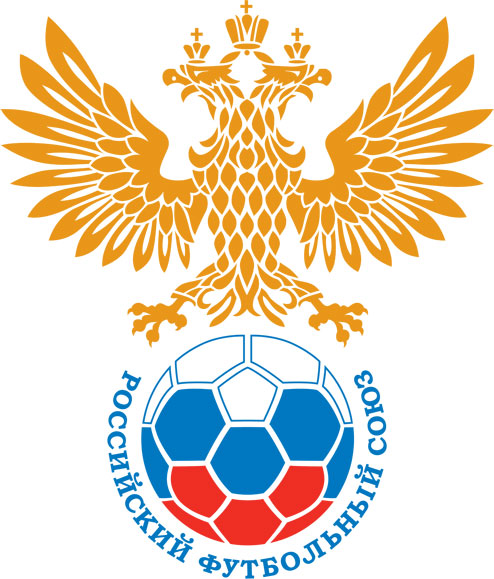 РОССИЙСКИЙ ФУТБОЛЬНЫЙ СОЮЗМАОО СФФ «Центр»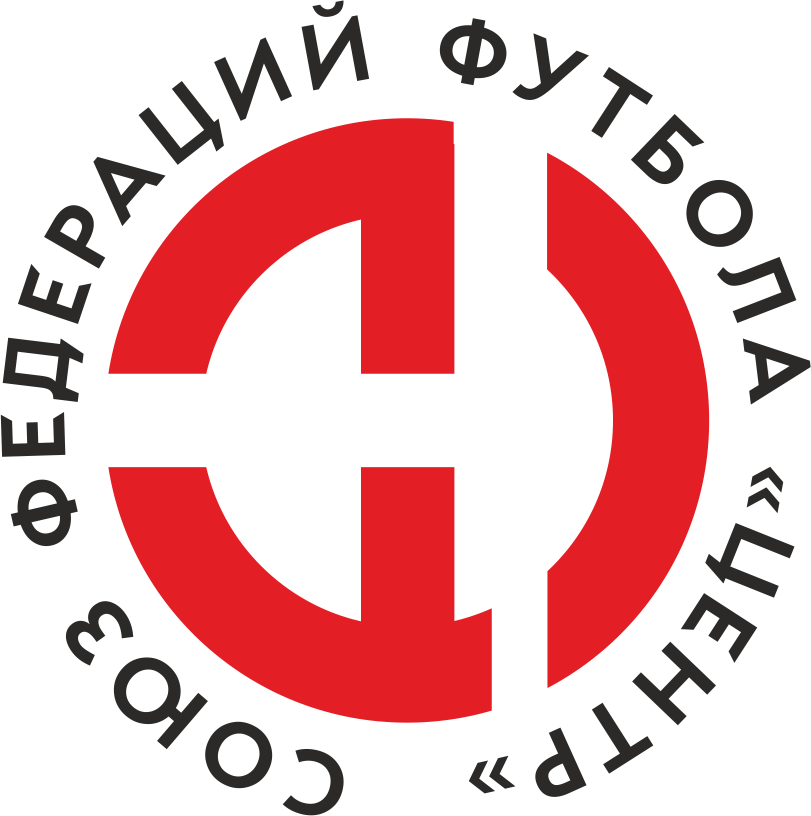    Первенство России по футболу среди команд III дивизиона, зона «Центр» _____ финала Кубка России по футболу среди команд III дивизиона, зона «Центр»Дата:18 июня 2022СШОР №1 Салют-М (Белгород)СШОР №1 Салют-М (Белгород)СШОР №1 Салют-М (Белгород)СШОР №1 Салют-М (Белгород)Локомотив (Лиски)Локомотив (Лиски)команда хозяевкоманда хозяевкоманда хозяевкоманда хозяевкоманда гостейкоманда гостейНачало:12:00Освещение:искусственноеискусственноеКоличество зрителей:100Результат:1:6в пользуЛокомотив (Лиски)1 тайм:0:1в пользув пользу Локомотив (Лиски)Судья:Тимофеев Евгений  (Орел)кат.1 кат.1 помощник:Беликов Алексей  Тулакат.1 кат.2 помощник:Бронзов Кирилл  Тулакат.1 кат.Резервный судья:Резервный судья:Тарасевич Андрей Белгородкат.1 кат.Инспектор:Иванов Максим Владимирович  БелгородИванов Максим Владимирович  БелгородИванов Максим Владимирович  БелгородИванов Максим Владимирович  БелгородДелегат:СчетИмя, фамилияКомандаМинута, на которой забит мячМинута, на которой забит мячМинута, на которой забит мячСчетИмя, фамилияКомандаС игрыС 11 метровАвтогол0:1Дмитрий КотовЛокомотив (Лиски)220:2Артём СтручковЛокомотив (Лиски)460:3Кирилл КолесниковЛокомотив (Лиски)551:3Данила МатвевнинСШОР №1 Салют-М (Белгород)771:4Артем ЛукшаЛокомотив (Лиски)821:5Денис РжевскийЛокомотив (Лиски)831:6Артем ЛукшаЛокомотив (Лиски)90+Мин                 Имя, фамилия                          КомандаОснование37Владислав БукатовСШОР №1 Салют-М (Белгород)2-я желтая карточка в матче, грубая играРОССИЙСКИЙ ФУТБОЛЬНЫЙ СОЮЗМАОО СФФ «Центр»РОССИЙСКИЙ ФУТБОЛЬНЫЙ СОЮЗМАОО СФФ «Центр»РОССИЙСКИЙ ФУТБОЛЬНЫЙ СОЮЗМАОО СФФ «Центр»РОССИЙСКИЙ ФУТБОЛЬНЫЙ СОЮЗМАОО СФФ «Центр»РОССИЙСКИЙ ФУТБОЛЬНЫЙ СОЮЗМАОО СФФ «Центр»РОССИЙСКИЙ ФУТБОЛЬНЫЙ СОЮЗМАОО СФФ «Центр»Приложение к протоколу №Приложение к протоколу №Приложение к протоколу №Приложение к протоколу №Дата:18 июня 202218 июня 202218 июня 202218 июня 202218 июня 2022Команда:Команда:СШОР №1 Салют-М (Белгород)СШОР №1 Салют-М (Белгород)СШОР №1 Салют-М (Белгород)СШОР №1 Салют-М (Белгород)СШОР №1 Салют-М (Белгород)СШОР №1 Салют-М (Белгород)Игроки основного составаИгроки основного составаЦвет футболок: Белые       Цвет гетр: БелыеЦвет футболок: Белые       Цвет гетр: БелыеЦвет футболок: Белые       Цвет гетр: БелыеЦвет футболок: Белые       Цвет гетр: БелыеНЛ – нелюбительНЛОВ – нелюбитель,ограничение возраста НЛ – нелюбительНЛОВ – нелюбитель,ограничение возраста Номер игрокаЗаполняется печатными буквамиЗаполняется печатными буквамиЗаполняется печатными буквамиНЛ – нелюбительНЛОВ – нелюбитель,ограничение возраста НЛ – нелюбительНЛОВ – нелюбитель,ограничение возраста Номер игрокаИмя, фамилияИмя, фамилияИмя, фамилия1Владислав Донцов (к)Владислав Донцов (к)Владислав Донцов (к)5Иван Грушевский Иван Грушевский Иван Грушевский 3Роман Ходеев Роман Ходеев Роман Ходеев 15Никита Устинов Никита Устинов Никита Устинов 20Даниил Дурнев Даниил Дурнев Даниил Дурнев НЛОВ9Захар Подзолков Захар Подзолков Захар Подзолков 6Данил Кулиев Данил Кулиев Данил Кулиев 16Никита Кононенко Никита Кононенко Никита Кононенко 19Егор Тарин Егор Тарин Егор Тарин 17Владислав Букатов Владислав Букатов Владислав Букатов НЛОВ10Данил Аносов Данил Аносов Данил Аносов Запасные игроки Запасные игроки Запасные игроки Запасные игроки Запасные игроки Запасные игроки 12Алексей КудиновАлексей КудиновАлексей КудиновНЛОВ11Данила МатвевнинДанила МатвевнинДанила Матвевнин18Егор СухоруковЕгор СухоруковЕгор Сухоруков14Кирилл МорозовКирилл МорозовКирилл Морозов24Кирилл ГерасимовКирилл ГерасимовКирилл Герасимов21Егор ПашковЕгор ПашковЕгор Пашков7Никита ЧерняковНикита ЧерняковНикита Черняков31Вадим ГайдуковВадим ГайдуковВадим Гайдуков35Иван НосуленкоИван НосуленкоИван Носуленко8Артём ПроскуринАртём ПроскуринАртём ПроскуринТренерский состав и персонал Тренерский состав и персонал Фамилия, имя, отчествоФамилия, имя, отчествоДолжностьДолжностьТренерский состав и персонал Тренерский состав и персонал 1Тренерский состав и персонал Тренерский состав и персонал 234567ЗаменаЗаменаВместоВместоВместоВышелВышелВышелВышелМинМинСудья: _________________________Судья: _________________________Судья: _________________________11Даниил ДурневДаниил ДурневДаниил ДурневКирилл МорозовКирилл МорозовКирилл МорозовКирилл Морозов464622Егор ТаринЕгор ТаринЕгор ТаринДанила МатвевнинДанила МатвевнинДанила МатвевнинДанила Матвевнин4646Подпись Судьи: _________________Подпись Судьи: _________________Подпись Судьи: _________________33Никита КононенкоНикита КононенкоНикита КононенкоНикита ЧерняковНикита ЧерняковНикита ЧерняковНикита Черняков4646Подпись Судьи: _________________Подпись Судьи: _________________Подпись Судьи: _________________44Захар ПодзолковЗахар ПодзолковЗахар ПодзолковЕгор ПашковЕгор ПашковЕгор ПашковЕгор Пашков747455Данил АносовДанил АносовДанил АносовАртём ПроскуринАртём ПроскуринАртём ПроскуринАртём Проскурин747466Данил КулиевДанил КулиевДанил КулиевЕгор СухоруковЕгор СухоруковЕгор СухоруковЕгор Сухоруков747477        РОССИЙСКИЙ ФУТБОЛЬНЫЙ СОЮЗМАОО СФФ «Центр»        РОССИЙСКИЙ ФУТБОЛЬНЫЙ СОЮЗМАОО СФФ «Центр»        РОССИЙСКИЙ ФУТБОЛЬНЫЙ СОЮЗМАОО СФФ «Центр»        РОССИЙСКИЙ ФУТБОЛЬНЫЙ СОЮЗМАОО СФФ «Центр»        РОССИЙСКИЙ ФУТБОЛЬНЫЙ СОЮЗМАОО СФФ «Центр»        РОССИЙСКИЙ ФУТБОЛЬНЫЙ СОЮЗМАОО СФФ «Центр»        РОССИЙСКИЙ ФУТБОЛЬНЫЙ СОЮЗМАОО СФФ «Центр»        РОССИЙСКИЙ ФУТБОЛЬНЫЙ СОЮЗМАОО СФФ «Центр»        РОССИЙСКИЙ ФУТБОЛЬНЫЙ СОЮЗМАОО СФФ «Центр»Приложение к протоколу №Приложение к протоколу №Приложение к протоколу №Приложение к протоколу №Приложение к протоколу №Приложение к протоколу №Дата:Дата:18 июня 202218 июня 202218 июня 202218 июня 202218 июня 202218 июня 2022Команда:Команда:Команда:Локомотив (Лиски)Локомотив (Лиски)Локомотив (Лиски)Локомотив (Лиски)Локомотив (Лиски)Локомотив (Лиски)Локомотив (Лиски)Локомотив (Лиски)Локомотив (Лиски)Игроки основного составаИгроки основного составаЦвет футболок: Красные   Цвет гетр:  КрасныеЦвет футболок: Красные   Цвет гетр:  КрасныеЦвет футболок: Красные   Цвет гетр:  КрасныеЦвет футболок: Красные   Цвет гетр:  КрасныеНЛ – нелюбительНЛОВ – нелюбитель,ограничение возрастаНЛ – нелюбительНЛОВ – нелюбитель,ограничение возрастаНомер игрокаЗаполняется печатными буквамиЗаполняется печатными буквамиЗаполняется печатными буквамиНЛ – нелюбительНЛОВ – нелюбитель,ограничение возрастаНЛ – нелюбительНЛОВ – нелюбитель,ограничение возрастаНомер игрокаИмя, фамилияИмя, фамилияИмя, фамилия43Илья Одиноков Илья Одиноков Илья Одиноков 9Игорь Фатеев (к)Игорь Фатеев (к)Игорь Фатеев (к)3Сергей Васильев Сергей Васильев Сергей Васильев 17Артём Стручков Артём Стручков Артём Стручков 18Глеб Южаков Глеб Южаков Глеб Южаков 7Илья Корольков Илья Корольков Илья Корольков 19Кирилл Колесников Кирилл Колесников Кирилл Колесников 20Артем Лукша Артем Лукша Артем Лукша 14Сергей Гаврилов Сергей Гаврилов Сергей Гаврилов 11Андрей Гарманов Андрей Гарманов Андрей Гарманов 10Дмитрий Котов Дмитрий Котов Дмитрий Котов Запасные игроки Запасные игроки Запасные игроки Запасные игроки Запасные игроки Запасные игроки 27Александр ПономаревАлександр ПономаревАлександр Пономарев22Данил СвиридовДанил СвиридовДанил Свиридов8Александр НартовАлександр НартовАлександр Нартов15Артем ЦиммерманАртем ЦиммерманАртем Циммерман12Денис РжевскийДенис РжевскийДенис Ржевский13Кирилл ЧечуринКирилл ЧечуринКирилл Чечурин6Захар ШуруповЗахар ШуруповЗахар ШуруповТренерский состав и персонал Тренерский состав и персонал Фамилия, имя, отчествоФамилия, имя, отчествоДолжностьДолжностьТренерский состав и персонал Тренерский состав и персонал 1Артем Владимирович СтручковГлавный тренерГлавный тренерТренерский состав и персонал Тренерский состав и персонал 2Юрий Иванович РыбниковНачальник командыНачальник команды3Юрий Николаевич Насонов Администратор Администратор4567Замена Замена ВместоВместоВышелМинСудья : ______________________Судья : ______________________11Илья КорольковИлья КорольковКирилл Чечурин4622Андрей ГармановАндрей ГармановДенис Ржевский46Подпись Судьи : ______________Подпись Судьи : ______________Подпись Судьи : ______________33Дмитрий КотовДмитрий КотовЗахар Шурупов46Подпись Судьи : ______________Подпись Судьи : ______________Подпись Судьи : ______________44Артём СтручковАртём СтручковАлександр Нартов6155Сергей ГавриловСергей ГавриловАртем Циммерман6866Игорь ФатеевИгорь ФатеевДанил Свиридов6877Илья ОдиноковИлья ОдиноковАлександр Пономарев74        РОССИЙСКИЙ ФУТБОЛЬНЫЙ СОЮЗМАОО СФФ «Центр»        РОССИЙСКИЙ ФУТБОЛЬНЫЙ СОЮЗМАОО СФФ «Центр»        РОССИЙСКИЙ ФУТБОЛЬНЫЙ СОЮЗМАОО СФФ «Центр»        РОССИЙСКИЙ ФУТБОЛЬНЫЙ СОЮЗМАОО СФФ «Центр»   Первенство России по футболу среди футбольных команд III дивизиона, зона «Центр» _____ финала Кубка России по футболу среди футбольных команд III дивизиона, зона «Центр»       Приложение к протоколу №Дата:18 июня 2022СШОР №1 Салют-М (Белгород)Локомотив (Лиски)команда хозяевкоманда гостей